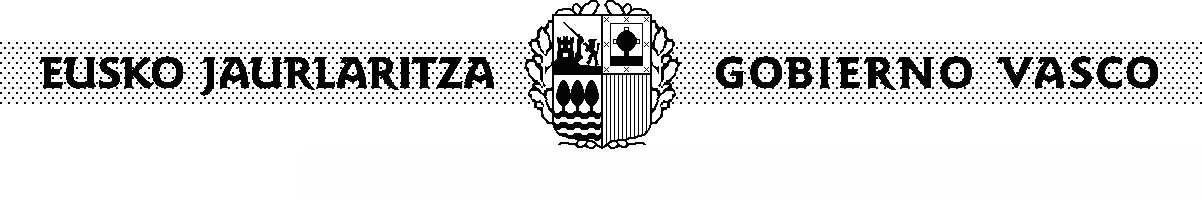 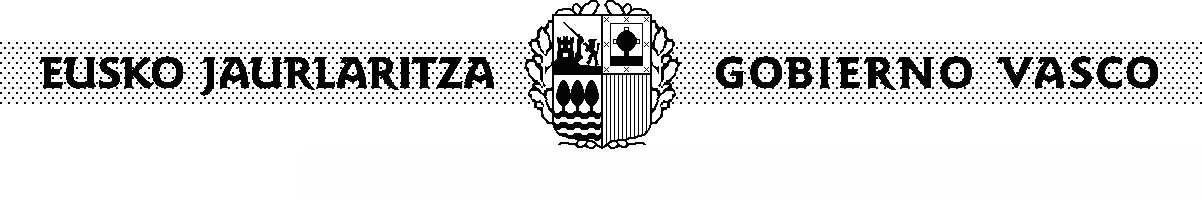 Nombre del ProyectoCódigoEvolución del proyecto. Mencionar los cambios habidos en comparación con la información proporcionada en el formulario de solicitudPresencia de las noticias en euskera. ¿Se ha cumplido la previsión inicial?Innovación y otras novedades. ¿Se ha cumplido la previsión inicial?Personas receptoras: personas lectoras/oyentes potenciales, propuestas para incrementar el número de las mismas, acciones destinadas al mantenimiento de las actualesSe utilizarán los datos personales que figuran en el documento y se adjuntarán a la actividad de tratamiento de las ayudas y subvenciones concedidas por la Dirección de Promoción del Euskera.Responsable: Dirección de Promoción del Euskera, Departamento de Cultura y Política Lingüística.Finalidad: gestión de las ayudas y subvenciones  de la Dirección de Promoción del euskera.Legitimazioa: Tratamiento necesario para el cumplimiento de una misión realizada en interés público o en el ejercicio de poderes públicos conferidos al responsable del tratamiento.Personas destinatarias: administraciones competentes en la materia.Derechos: a acceder, rectificar y suprimir los datos, así como otros derechos que se recogen en la información adicional.Información adicional: puede consultar la información adicional y detallada sobre Protección de Datos en nuestra página web:https://www.euskadi.eus/clausulas-informativas/web01-sedepd/es/transparencia/024000-capa2-es.shtmlNombre:  _____________________________________________________________________________________________Telefono: ________________________         E-mail: __________________________________________________________Información básica sobre protección de datos